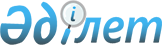 Көксу ауданы мәслихатының 2013 жылғы 20 желтоқсандағы "Көксу ауданының 2014-2016 жылдарға арналған аудандық бюджеті туралы" № 25-1 шешіміне
өзгерістер енгізу туралы
					
			Күшін жойған
			
			
		
					Алматы облысы Көксу аудандық мәслихатының 2014 жылғы 04 тамыздағы № 33-1 шешімі. Алматы облысының Әділет департаментінде 2014 жылы 15 тамызда № 2822 болып тіркелді. Күші жойылды - Алматы облысы Көксу аудандық мәслихатының 2015 жылғы 06 мамырдағы № 41-8 шешімімен

.     Ескерту. Күші жойылды - Алматы облысы Көксу аудандық мәслихатының 06.05.2015 № 41-8 шешімімен. 

      РҚАО ескертпесі.

      Құжаттың мәтінінде түпнұсқаның пунктуациясы мен орфографиясы сақталған.

      2008 жылғы 04 желтоқсандағы Қазақстан Республикасы Бюджет Кодексінің 106-бабының 4-тармағына, «Қазақстан Республикасындағы жергілікті мемлекеттік басқару және өзін-өзі басқару туралы» 2001 жылғы 23 қаңтардағы Қазақстан Республикасы Заңының 6-бабы 1-тармағының 1) тармақшасына сәйкес, Көксу ауданы мәслихаты ШЕШІМ ҚАБЫЛДАДЫ:



      1. Көксу ауданы мәслихатының 2013 жылғы 20 желтоқсандағы «Көксу ауданының 2014-2016 жылдарға арналған аудандық бюджеті туралы» № 25-1 шешіміне (2013 жылғы 30 желтоқсандағы нормативтік құқықтық актілерді мемлекеттік тіркеу Тізілімінде № 2538 тіркелген, 2014 жылдың 17 қаңтардағы № 2 (4678) аудандық «Нұрлы Көксу» газетінде жарияланған), Көксу ауданы мәслихатының 2014 жылғы 10 ақпандағы «Көксу ауданы мәслихатының 2013 жылғы 20 желтоқсандағы «Көксу ауданының 2014-2016 жылдарға арналған аудандық бюджеті туралы» № 25-1 шешіміне өзгерістер енгізу туралы» № 26-1 шешіміне (2014 жылғы 21 ақпандағы нормативтік құқықтық актілерді мемлекеттік тіркеу Тізілімінде № 2591 тіркелген, 2014 жылдың 28 ақпандағы № 8 (4684) аудандық «Нұрлы Көксу» газетінде жарияланған), Көксу ауданы мәслихатының 2014 жылғы 04 сәуірдегі «Көксу ауданы мәслихатының 2013 жылғы 20 желтоқсандағы «Көксу ауданының 2014-2016 жылдарға арналған аудандық бюджеті туралы» № 25-1 шешіміне өзгерістер енгізу туралы» № 27-1 шешіміне (2014 жылғы 15 сәуірдегі нормативтік құқықтық актілерді мемлекеттік тіркеу Тізілімінде № 2665 тіркелген, 2014 жылдың 25 сәуірдегі № 16 (4692) аудандық «Нұрлы Көксу» газетінде жарияланған), Көксу ауданы мәслихатының 2014 жылғы 06 мамырдағы «Көксу ауданы мәслихатының 2013 жылғы 20 желтоқсандағы «Көксу ауданының 2014-2016 жылдарға арналған аудандық бюджеті туралы» № 25-1 шешіміне өзгерістер енгізу туралы» № 29-1 шешіміне (2014 жылғы 19 мамырдағы нормативтік құқықтық актілерді мемлекеттік тіркеу Тізілімінде № 2712 тіркелген, 2014 жылдың 30 мамырдағы № 21 (4697) аудандық «Нұрлы Көксу» газетінде жарияланған) келесі өзгерістер енгізілсін:



      көрсетілген шешімнің 1 тармағы жаңа редакцияда баяндалсын:

      «1. Көксу ауданының 2014-2016 жылдарға арналған аудандық бюджеті тиісінше , 1, 2, 3-қосымшаларға сәйкес, оның ішінде 2014 жылға келесі көлемдерде бекітілсін:

      1) кірістер 5341794 мың теңге, оның ішінде:

      салықтық түсімдер 129943 мың теңге;

      салықтық емес түсімдер 19311 мың теңге;

      негізгі капиталды сатудан түсетін түсімдер 5629 мың теңге;

      трансферттер түсімі 5186911 мың теңге, оның ішінде: 

      ағымдағы нысаналы трансферттер 1599279 мың теңге;

      нысаналы даму трансферттері 1461327 мың теңге;

      субвенциялар 2126305 мың теңге;

      2) шығындар 5375199 мың теңге;

      3) таза бюджеттік кредиттеу 57806 мың теңге, оның ішінде:

      бюджеттік кредиттер 72228 мың теңге;

      бюджеттік кредиттерді өтеу 14422 мың теңге;

      4) қаржы активтерiмен операциялар бойынша сальдо 18639 мың теңге;

      5) бюджет тапшылығы (профициті) (-) 109850 мың теңге;

      6) бюджет тапшылығын қаржыландыру (профицитін пайдалану) 109850 мың теңге».



      2. Көрсетілген шешімнің 1 қосымшасы осы шешімнің 1 қосымшасына сәйкес жаңа редакцияда баяндалсын.



      3. Осы шешімнің орындалуын бақылау аудандық мәслихаттың «Ауданның экономикалық дамуы, жергілікті бюджет, табиғатты қорғау және ауыл шаруашылығы мәселелері жөніндегі» тұрақты комиссиясына жүктелсін.



      4. Осы шешім 2014 жылғы 1 қаңтардан бастап қолданысқа енгізіледі.

      Аудан мәслихаты

      сессиясының төрағасы                 Ш.Гусенов      Аудан мәслихатының

      хатшысы                             Ә.Досымбеков      «КЕЛІСІЛДІ»      Көксу ауданының экономика

      және бюджеттік жоспарлау

      бөлімінің басшысы                Бисахан Нүсіпбайқызы Бетебаева

      2014 жылғы «04» тамыз

Көксу ауданы мәслихатының

2014 жылғы 04 тамыздағы Көксу

ауданы мәслихатының 2013 жылғы

20 желтоқсандағы "Көксу ауданының

2014-2016 жылдарға арналған аудандық

бюджеті туралы" № 25-1 шешіміне өзгерістер 

енгізу туралы" № 33-1 шешіміне 1 қосымшаКөксу ауданы мәслихатының 2013 жылғы

20 желтоқсандағы "Көксу ауданының

2014-2016 жылдарға арналған аудандық

бюджеті туралы" № 25-1 шешімімен бекітілген

1 қосымша Көксу ауданының 2014 жылға арналған аудандық бюджеті
					© 2012. Қазақстан Республикасы Әділет министрлігінің «Қазақстан Республикасының Заңнама және құқықтық ақпарат институты» ШЖҚ РМК
				СанатыСанатыСанатыСомасы

(мың

тенге)СыныпСыныпАтауыСомасы

(мың

тенге)Iшкi сыныпIшкi сыныпСомасы

(мың

тенге)Сомасы

(мың

тенге)I. Кірістер53417941Салықтық түсімдер12994304Меншікке салынатын салықтар1138471Мүлікке салынатын салықтар580143Жер салығы46344Көлік құралдарына салынатын салық479495Бірыңғай жер салығы325005Тауарларға, жұмыстарға және қызметтерге салынатын

ішкі салықтар93952Акциздер27233Табиғи және басқа да ресурстарды пайдаланғаны үшін

түсетін түсімдер9704Кәсiпкерлiк және кәсiби қызметтi жүргiзгенi үшiн

алынатын алымдар55325Ойын бизнесіне салық17007Басқа да салықтар201Басқа да салықтар2008Заңдық мәнді іс-әрекеттерді жасағаны және (немесе)

оған уәкілеттігі бар мемлекеттік органдар немесе

лауазымды адамдар құжаттар бергені үшін алынатын

міндетті төлемдер66811Мемлекеттік баж66812Салықтық емес түсiмдер1931101Мемлекеттік меншiктен түсетiн кірістер21421Мемлекеттік кәсіпорындардың таза кірісі бөлігінің

түсімдері675Мемлекет меншігіндегі мүлікті жалға беруден

түсетін кірістер207504Мемлекеттік бюджеттен қаржыландырылатын, сондай-ақ

Қазақстан Республикасы Ұлттық Банкінің бюджетінен

(шығыстар сметасынан) ұсталатын және

қаржыландырылатын мемлекеттік мекемелер салатын

айыппұлдар, өсімпұлдар, санкциялар, өндіріп алулар28991Мұнай секторы ұйымдарынан түсетін түсімдерді

қоспағанда, мемлекеттік бюджеттен

қаржыландырылатын, сондай-ақ Қазақстан

Республикасы Ұлттық Банкінің бюджетінен (шығыстар

сметасынан) ұсталатын және қаржыландырылатын

мемлекеттік мекемелер салатын айыппұлдар,

өсімпұлдар, санкциялар, өндіріп алулар289906Өзге де салықтық емес түсiмдер142701Өзге де салықтық емес түсiмдер142703Негiзгi капиталды сатудан түсетiн түсiмдер562901Мемлекеттiк мекемелерге бекiтiлген мемлекеттiк

мүлiктi сату11701Мемлекеттiк мекемелерге бекiтiлген мемлекеттiк

мүлiктi сату117003Жерді және материалдық емес активтерді сату44591Жерді сату44594Трансферттердің түсімдері518691102Мемлекеттiк басқарудың жоғары тұрған органдарынан

түсетiн трансферттер51869112Облыстық бюджеттен түсетiн трансферттер5186911Функционалдық топФункционалдық топФункционалдық топФункционалдық топФункционалдық топСомасы

(мың

теңге)Кіші функцияКіші функцияКіші функцияСомасы

(мың

теңге)Бюджеттік бағдарламалардың әкімшісіБюджеттік бағдарламалардың әкімшісіБюджеттік бағдарламалардың әкімшісіСомасы

(мың

теңге)БағдарламаБағдарламаСомасы

(мың

теңге)АтауыСомасы

(мың

теңге)II. Шығындар537519901Жалпы сипаттағы мемлекеттік қызметтер3439241Мемлекеттiк басқарудың жалпы функцияларын

орындайтын өкiлдi, атқарушы және басқа

органдар320624112Аудан (облыстық маңызы бар қала) мәслихатының

аппараты12147001Аудан (облыстық маңызы бар қала) мәслихатының

қызметін қамтамасыз ету жөніндегі қызметтер11867003Мемлекеттік органның күрделі шығыстары280122Аудан (облыстық маңызы бар қала) әкiмінің

аппараты157281001Аудан (облыстық маңызы бар қала) әкімінің

қызметін қамтамасыз ету жөніндегі қызметтер61576003Мемлекеттік органның күрделі шығыстары95705123Қаладағы аудан, аудандық маңызы бар қала,

кент, ауыл, ауылдық округ әкімінің аппараты151196001Қаладағы аудан, аудандық маңызы бар қала,

кент, ауыл, ауылдық округ әкімінің қызметін

қамтамасыз ету жөніндегі қызметтер146970022Мемлекеттік органның күрделі шығыстары42262Қаржылық қызмет11170452Ауданның (облыстық маңызы бар қаланың) қаржы

бөлімі11170001Ауданның (облыстық маңызы бар қаланың)

бюджетін орындау және ауданның (облыстық

маңызы бар қаланың) коммуналдық меншігін

басқару саласындағы мемлекеттік саясатты іске

асыру жөніндегі қызметтер9776003Салық салу мақсатында мүлікті бағалауды

жүргізу474010Жекешелендіру, коммуналдық меншікті басқару,

жекешелендіруден кейінгі қызмет және осыған

байланысты дауларды реттеу780018Мемлекеттік органның күрделі шығыстары1405Жоспарлау және статистикалық қызмет12130453Ауданның (облыстық маңызы бар қаланың)

экономика және бюджеттік жоспарлау бөлімі12130001Экономикалық саясатты, мемлекеттік жоспарлау

жүйесін қалыптастыру және дамыту және ауданды

(облыстық маңызы бар қаланы) басқару

саласындағы мемлекеттік саясатты іске асыру

жөніндегі қызметтер11990004Мемлекеттік органның күрделі шығыстары14002Қорғаныс4180401Әскери мұқтаждар1257122Аудан (облыстық маңызы бар қала) әкімінің

аппараты1257005Жалпыға бірдей әскери міндетті атқару

шеңберіндегі іс-шаралар12572Төтенше жағдайлар жөніндегі жұмыстарды

ұйымдастыру 416783122Аудан (облыстық маңызы бар қала) әкімінің

аппараты416783006Аудан (облыстық маңызы бар қала) ауқымындағы

төтенше жағдайлардың алдын алу және оларды жою416501007Аудандық (қалалық) ауқымдағы дала өрттерінің,

сондай-ақ мемлекеттік өртке қарсы қызмет

органдары құрылмаған елді мекендерде өрттердің

алдын алу және оларды сөндіру жөніндегі

іс-шаралар28203Қоғамдық тәртіп, қауіпсіздік, құқықтық, сот,

қылмыстық-атқару қызметі3579Қоғамдық тәртіп және қауіпсіздік саласындағы

өзге де қызметтер357485Ауданның (облыстық маңызы бар қаланың)

жолаушылар көлігі және автомобиль жолдары

бөлімі357021Елдi мекендерде жол қозғалысы қауiпсiздiгін

қамтамасыз ету35704Бiлiм беру23844131Мектепке дейінгі тәрбие және оқыту336793464Ауданның (облыстық маңызы бар қаланың) білім

бөлімі336793009Мектепке дейінгі тәрбие мен оқыту ұйымдарының

қызметін қамтамасыз ету82012040Мектепке дейінгі білім беру ұйымдарында

мемлекеттік білім беру тапсырысын іске асыруға2547812Бастауыш, негізгі орта және жалпы орта білім

беру1526786123Қаладағы аудан, аудандық маңызы бар қала,

кент, ауыл, ауылдық округ әкімінің аппараты2507005Ауылдық (селолық) жерлерде балаларды мектепке

дейін тегін алып баруды және кері алып келуді

ұйымдастыру2507464Ауданның (облыстық маңызы бар қаланың) білім

бөлімі1524279003Жалпы білім беру1493180006Балаларға қосымша білім беру310999Білім беру саласындағы өзге де қызметтер520834464Ауданның (облыстық маңызы бар қаланың) білім

бөлімі320834001Жергілікті деңгейде білім беру саласындағы

мемлекеттік саясатты іске асыру жөніндегі

қызметтер10665005Ауданның (облыстық маңызы бар қаланың)

мемлекеттік білім беру мекемелер үшін

оқулықтар мен оқу-әдістемелік кешендерді

сатып алу және жеткізу20932007Аудандық (қалалық) ауқымдағы мектеп

олимпиадаларын және мектептен тыс

іс-шараларды өткізу1747015Жетім баланы (жетім балаларды) және

ата-аналарының қамқорынсыз қалған баланы

(балаларды) күтіп-ұстауға қамқоршыларға

(қорғаншыларға) ай сайынғы ақшалай қаражат

төлемдері7579067Ведомстволық бағыныстағы мемлекеттік

мекемелерінің және ұйымдарының күрделі

шығыстары279911467Ауданның (облыстық маңызы бар қаланың)

құрылыс бөлімі200000037Білім беру объектілерін салу және

реконструкциялау20000006Әлеуметтік көмек және әлеуметтік қамсыздандыру 1488432Әлеуметтiк көмек131948451Ауданның (облыстық маңызы бар қаланың)

жұмыспен қамту және әлеуметтік бағдарламалар

бөлімі131948002Жұмыспен қамту бағдарламасы20487004Ауылдық жерлерде тұратын денсаулық сақтау,

білім беру, әлеуметтік қамтамасыз ету,

мәдениет, спорт және ветеринар мамандарына

отын сатып алуға Қазақстан Республикасының

заңнамасына сәйкес әлеуметтік көмек көрсету17270005Мемлекеттік атаулы әлеуметтік көмек4794006Тұрғын үйге көмек көрсету9120007Жергілікті өкілетті органдардың шешімі бойынша

мұқтаж азаматтардың жекелеген топтарына

әлеуметтік көмек11497010Үйден тәрбиеленіп оқытылатын мүгедек балаларды

материалдық қамтамасыз ету5037014Мұқтаж азаматтарға үйде әлеуметтік көмек

көрсету2178801618 жасқа дейінгі балаларға мемлекеттік

жәрдемақылар37077017Мүгедектерді оңалту жеке бағдарламасына

сәйкес, мұқтаж мүгедектерді міндетті

гигиеналық құралдарымен және ымдау тілі

мамандарының қызмет көрсетуін, жеке

көмекшілермен қамтамасыз ету 48789Әлеуметтiк көмек және әлеуметтiк қамтамасыз

ету салаларындағы өзге де қызметтер16895451Ауданның (облыстық маңызы бар қаланың)

жұмыспен қамту және әлеуметтік бағдарламалар

бөлімі16895001Жергілікті деңгейде халық үшін әлеуметтік

бағдарламаларды жұмыспен қамтуды қамтамасыз

етуді іске асыру саласындағы мемлекеттік

саясатты іске асыру жөніндегі қызметтер14224011Жәрдемақыларды және басқа да әлеуметтік

төлемдерді есептеу, төлеу мен жеткізу бойынша

қызметтерге ақы төлеу1274050Мүгедектердің құқықтарын қамтамасыз ету және

өмір сүру сапасын жақсарту жөніндегі

іс-шаралар жоспарын іске асыру139707Тұрғын үй-коммуналдық шаруашылық15138441Тұрғын үй шаруашылығы488995463Ауданның (облыстық маңызы бар қаланың) жер

қатынастары бөлімі80055016Мемлекет мұқтажы үшін жер учаскелерін алу80055467Ауданның (облыстық маңызы бар қаланың) құрылыс

бөлімі283853003Коммуналдық тұрғын үй қорының тұрғын үйін

жобалау, салу және (немесе) сатып алу162615004Инженерлік коммуникациялық инфрақұрылымды

жобалау, дамыту, жайластыру және (немесе)

сатып алу121238487Ауданның (облыстық маңызы бар қаланың) тұрғын

үй-коммуналдық шаруашылық және тұрғын үй

инспекция бөлімі125087001Тұрғын үй-коммуналдық шаруашылық және тұрғын

үй қоры саласында жергілікті деңгейде

мемлекеттік саясатты іске асыру бойынша

қызметтер7937004Мемлекеттік қажеттіліктер үшін жер учаскелерін

алып қою, оның ішінде сатып алу жолымен алып

қою және осыған байланысты жылжымайтын мүлікті

иеліктен айыру1264006Азаматтардың жекелеген санаттарын тұрғын

үймен қамтамасыз ету20160041Жұмыспен қамту 2020 жол картасы бойынша

қалалар мен ауылдық елді мекендерді дамыту

шеңберінде объектілерді жөндеу және абаттандыру957262Коммуналдық шаруашылық985566487Ауданның (облыстық маңызы бар қаланың) тұрғын

үй-коммуналдық шаруашылығы және тұрғын үй

инспекция бөлімі985566016Сумен жабдықтау және су бұру жүйесінің жұмыс

істеуі367028Коммуналдық шаруашылықты дамыту3000029Сумен жабдықтау және су бұру жүйелерін дамыту9821993Елді мекендерді абаттандыру39283123Қаладағы аудан, аудандық маңызы бар қала,

кент, ауыл, ауылдық округ әкімінің аппараты32457008Елді мекендердегі көшелерді жарықтандыру9087011Елді мекендерді абаттандыру мен көгалдандыру23370487Ауданның (облыстық маңызы бар қаланың) тұрғын

үй-коммуналдық шаруашылығы және тұрғын үй

инспекция бөлімі6826017Елдi мекендердiң санитариясын қамтамасыз ету682608Мәдениет, спорт, туризм және ақпараттық

кеңістік2521641Мәдениет саласындағы қызмет60565455Ауданның (облыстық маңызы бар қаланың)

мәдениет және тілдерді дамыту бөлімі60565003Мәдени - демалыс жұмысын қолдау605652Спорт10464465Ауданның (облыстық маңызы бар қаланың) дене

шынықтыру және спорт бөлімі10464001Жергілікті деңгейде дене шынықтыру және спорт

саласындағы мемлекеттік саясатты іске асыру

жөніндегі қызметтер4952004Мемлекеттік органның күрделі шығыстары140006Аудандық (облыстық маңызы бар қалалық)

деңгейде спорттық жарыстар өткізу969007Әртүрлі спорт түрлері бойынша аудан (облыстық

маңызы бар қала) құрама командаларының

мүшелерін дайындау және олардың облыстық спорт

жарыстарына қатысуы44033Ақпараттық кеңiстiк17223455Ауданның (облыстық маңызы бар қаланың)

мәдениет және тілдерді дамыту бөлімі17223006Аудандық (қалалық) кітапханалардың жұмыс

істеуі16402007Мемлекеттік тілді және Қазақстан халықтарының

басқа да тілдерін дамыту8219Мәдениет, спорт, туризм және ақпараттық

кеңістікті ұйымдастыру жөніндегі өзге де

қызметтер163912455Ауданның (облыстық маңызы бар қаланың)

мәдениет және тілдерді дамыту бөлімі153135001Жергілікті деңгейде тілдерді және мәдениетті

дамыту саласындағы мемлекеттік саясатты іске

асыру жөніндегі қызметтер4834010Мемлекеттік органның күрделі шығыстары150032Ведомстволық бағыныстағы мемлекеттік

мекемелерінің және ұйымдарының күрделі

шығыстары148151456Ауданның (облыстық маңызы бар қаланың) ішкі

саясат бөлімі10777001Жергілікті деңгейде ақпарат, мемлекеттілікті

нығайту және азаматтардың әлеуметтік

сенімділігін қалыптастыру саласында

мемлекеттік саясатты іске асыру жөніндегі

қызметтер10237006Мемлекеттік органның күрделі шығыстары54010Ауыл, су, орман, балық шаруашылығы, ерекше

қорғалатын табиғи аумақтар, қоршаған ортаны

және жануарлар дүниесін қорғау, жер

қатынастары1249171Ауыл шаруашылығы41152453Ауданның (облыстық маңызы бар қаланың)

экономика және бюджеттік жоспарлау бөлімі13468099Мамандардың әлеуметтік көмек көрсетуі

жөніндегі шараларды іске асыру13468462Ауданның (облыстық маңызы бар қаланың) ауыл

шаруашылығы бөлімі10272001Жергілікті деңгейде ауыл шаруашылығы саласындағы мемлекеттік саясатты іске асыру жөніндегі қызметтер10147006Мемлекеттік органның күрделі шығыстары125473Ауданның (облыстық маңызы бар қаланың) ветеринария бөлімі17412001Жергілікті деңгейде ветеринария саласындағы

мемлекеттік саясатты іске асыру жөніндегі

қызметтер6569003Мемлекеттік органның күрделі шығыстары140006Ауру жануарларды санитарлық союды ұйымдастыру1263007Қаңғыбас иттер мен мысықтарды аулауды және

жоюды ұйымдастыру1000008Алып қойылатын және жойылатын ауру

жануарлардың, жануарлардан алынатын өнімдер

мен шикізаттың құнын иелеріне өтеу7160009Жануарлардың энзоотиялық аурулары бойынша

ветеринариялық іс-шараларды жүргізу12806Жер қатынастары7000463Ауданның (облыстық маңызы бар қаланың) жер

қатынастары бөлімі7000001Аудан (облыстық маңызы бар қала) аумағында

жер қатынастарын реттеу саласындағы

мемлекеттік саясатты іске асыру жөніндегі

қызметтер6820007Мемлекеттік органның күрделі шығыстары1809Ауыл, су, орман, балық шаруашылығы, қоршаған

ортаны қорғау және жер қатынастары саласындағы

басқа да қызметтер76765473Ауданның (облыстық маңызы бар қаланың)

ветеринария бөлімі76765011Эпизоотияға қарсы іс-шаралар жүргізу7676511Өнеркәсіп, сәулет, қала құрылысы және құрылыс

қызметі133582Сәулет, қала құрылысы және құрылыс қызметі13358467Ауданның (облыстық маңызы бар қаланың)

құрылыс бөлімі7557001Жергілікті деңгейде құрылыс саласындағы

мемлекеттік саясатты іске асыру жөніндегі

қызметтер7557468Ауданның (облыстық маңызы бар қаланың) сәулет

және қала құрылысы бөлімі5801001Жергілікті деңгейде сәулет және қала құрылысы

саласындағы мемлекеттік саясатты іске асыру

жөніндегі қызметтер580112Көлік және коммуникация1288111Автомобиль көлігі124291485Ауданның (облыстық маңызы бар қаланың)

жолаушылар көлігі және автомобиль жолдары

бөлімі124291023Автомобиль жолдарының жұмыс істеуін қамтамасыз

ету1242919Көлiк және коммуникациялар саласындағы басқа

да қызметтер4520485Ауданның (облыстық маңызы бар қаланың)

жолаушылар көлігі және автомобиль жолдары

бөлімі4520001Жергілікті деңгейде жолаушылар көлігі және

автомобиль жолдары саласындағы мемлекеттік

саясатты іске асыру жөніндегі қызметтер4470003Мемлекеттік органның күрделі шығыстары5013Басқалар449263Кәсiпкерлiк қызметтi қолдау және

бәсекелестікті қорғау6497469Ауданның (облыстық маңызы бар қаланың)

кәсіпкерлік бөлімі6497001Жергілікті деңгейде кәсіпкерлік пен

өнеркәсіпті дамыту саласындағы мемлекеттік

саясатты іске асыру жөніндегі қызметтер6357004Мемлекеттік органның күрделі шығыстары1409Басқалар38429452Ауданның (облыстық маңызы бар қаланың) қаржы

бөлімі1948012Ауданның (облыстық маңызы бар қаланың)

жергілікті атқарушы органының резерві1948123Қаладағы аудан, аудандық маңызы бар қала,

кент, ауыл, ауылдық округ әкімінің аппараты36481040«Өңірлерді дамыту» Бағдарламасы шеңберінде

өңірлерді экономикалық дамытуға жәрдемдесу

бойынша шараларды іске асыру3648115Трансферттер16021Трансферттер1602452Ауданның (облыстық маңызы бар қаланың) қаржы

бөлімі1602006Нысаналы пайдаланылмаған (толық

пайдаланылмаған) трансферттерді қайтару1602III.Таза бюджеттік кредит беру57806Бюджеттік кредиттер7222810Ауыл, су, орман, балық шаруашылығы, ерекше

қорғалатын табиғи аумақтар, қоршаған ортаны

және жануарлар дүниесін қорғау, жер

қатынастары722281Ауыл шаруашылығы72228453Ауданның (облыстық маңызы бар қаланың)

экономика және бюджеттік жоспарлау бөлімі72228006Мамандарды әлеуметтік қолдау шараларын іске

асыру үшін бюджеттік кредиттер72228СанатыСанатыСанатыСанатыСомасы

(мың

тенге)СыныпСыныпАтауыСомасы

(мың

тенге)Iшкi сыныпIшкi сыныпСомасы

(мың

тенге)Бюджеттік кредиттерді өтеу144225Бюджеттік кредиттерді өтеу1442201Бюджеттік кредиттерді өтеу144221Мемлекеттік бюджеттен берілген бюджеттік

кредиттерді өтеу14422Функционалдық топФункционалдық топФункционалдық топФункционалдық топФункционалдық топСомасы

(мың

теңге)Кіші функцияКіші функцияКіші функцияКіші функцияСомасы

(мың

теңге)Бюджеттік бағдарламалардың әкімшісіБюджеттік бағдарламалардың әкімшісіБюджеттік бағдарламалардың әкімшісіСомасы

(мың

теңге)БағдарламаБағдарламаСомасы

(мың

теңге)АтауыСомасы

(мың

теңге)IV.Қаржы активтерімен операциялар бойынша

сальдо18639Қаржы активтерін сатып алу1863913Басқалар186399Басқалар18639487Ауданның (облыстық маңызы бар қаланың) тұрғын

үй-коммуналдық шаруашылығы және тұрғын үй

инспекция бөлімі18639060Мамандандырылған уәкілетті ұйымдардың жарғылық

капиталдарын ұлғайту18639СанатыСанатыСанатыСанатыСомасы

(мың

тенге)СыныпСыныпАтауыСомасы

(мың

тенге)Iшкi сыныпIшкi сыныпСомасы

(мың

тенге)V.Бюджет тапшылығы (профициті)-109850VI.Бюджет тапшылығын қаржыландыру (профицитін

пайдалану)1098507Қарыздар түсімі7222801Мемлекеттік ішкі қарыздар722282Қарыз алу келісім шарттары722288Бюджет қаражаттарының пайдаланылатын қалдықтары5204501Бюджет қаражаты қалдықтары520451Бюджет қаражатының бос қалдықтары52045Функционалдық топФункционалдық топФункционалдық топФункционалдық топФункционалдық топСомасы

(мың

теңге)Кіші функцияКіші функцияКіші функцияКіші функцияСомасы

(мың

теңге)Бюджеттік бағдарламалардың әкімшісіБюджеттік бағдарламалардың әкімшісіБюджеттік бағдарламалардың әкімшісіСомасы

(мың

теңге)БағдарламаБағдарламаСомасы

(мың

теңге)АтауыСомасы

(мың

теңге)Қарыздарды өтеу1442316Қарыздарды өтеу144231Қарыздарды өтеу14423452Ауданның (облыстық маңызы бар қаланың) қаржы

бөлімі14423008Жергілікті атқарушы органның жоғары тұрған

бюджет алдындағы борышын өтеу14422021Жергілікті бюджеттен бөлінген пайдаланылмаған

бюджеттік кредиттерді қайтару1